　　　　　　　　　　１年　　　組　　　番　氏名　　　　　　　　　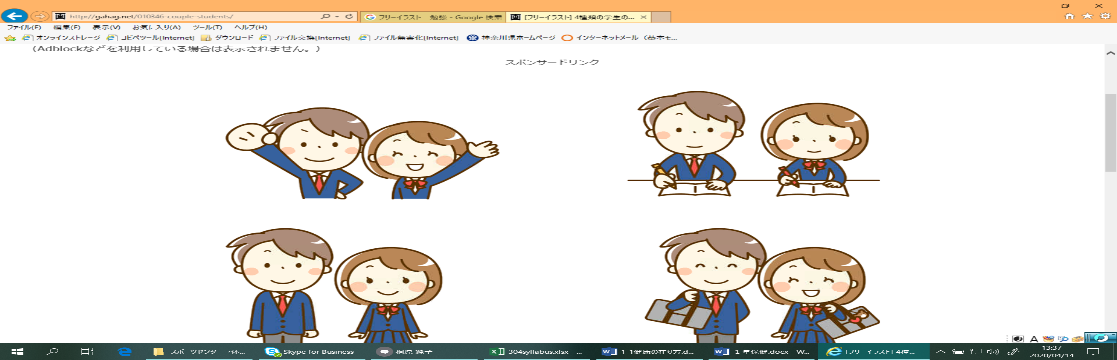 １年　「保健」の授業について１　保健って何を勉強する教科だと思いますか？？（何を学ぶのか）保健の目標　個人及び社会生活における健康・安全について理解を深めるようにし、生涯を通じて自らの健康を適切に管理し、改善して資質や能力を育てる。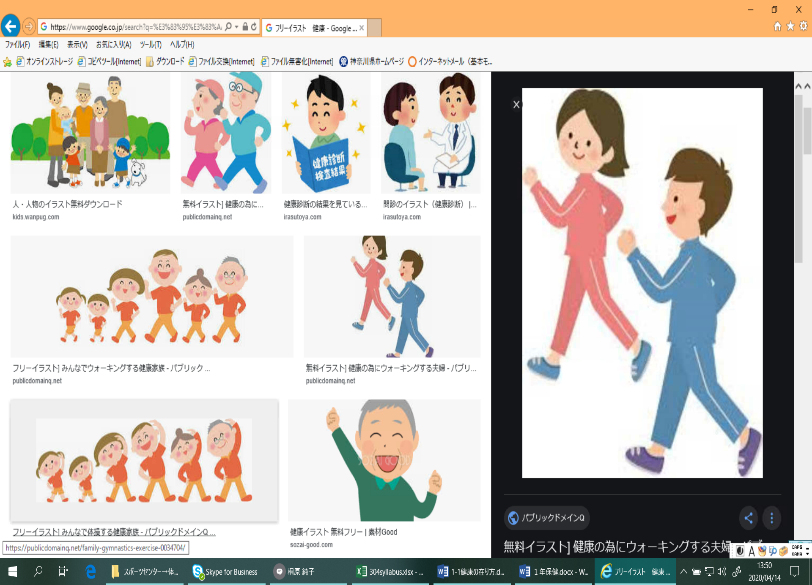 高校保健のポイント①個人及び社会生活における健康・安全＜自分の事だけでなく、社会全体を考えよう！！＞②生涯を通じて自らの健康を適切に管理し、改善＜自分のを自分で、できるようになろう！！＞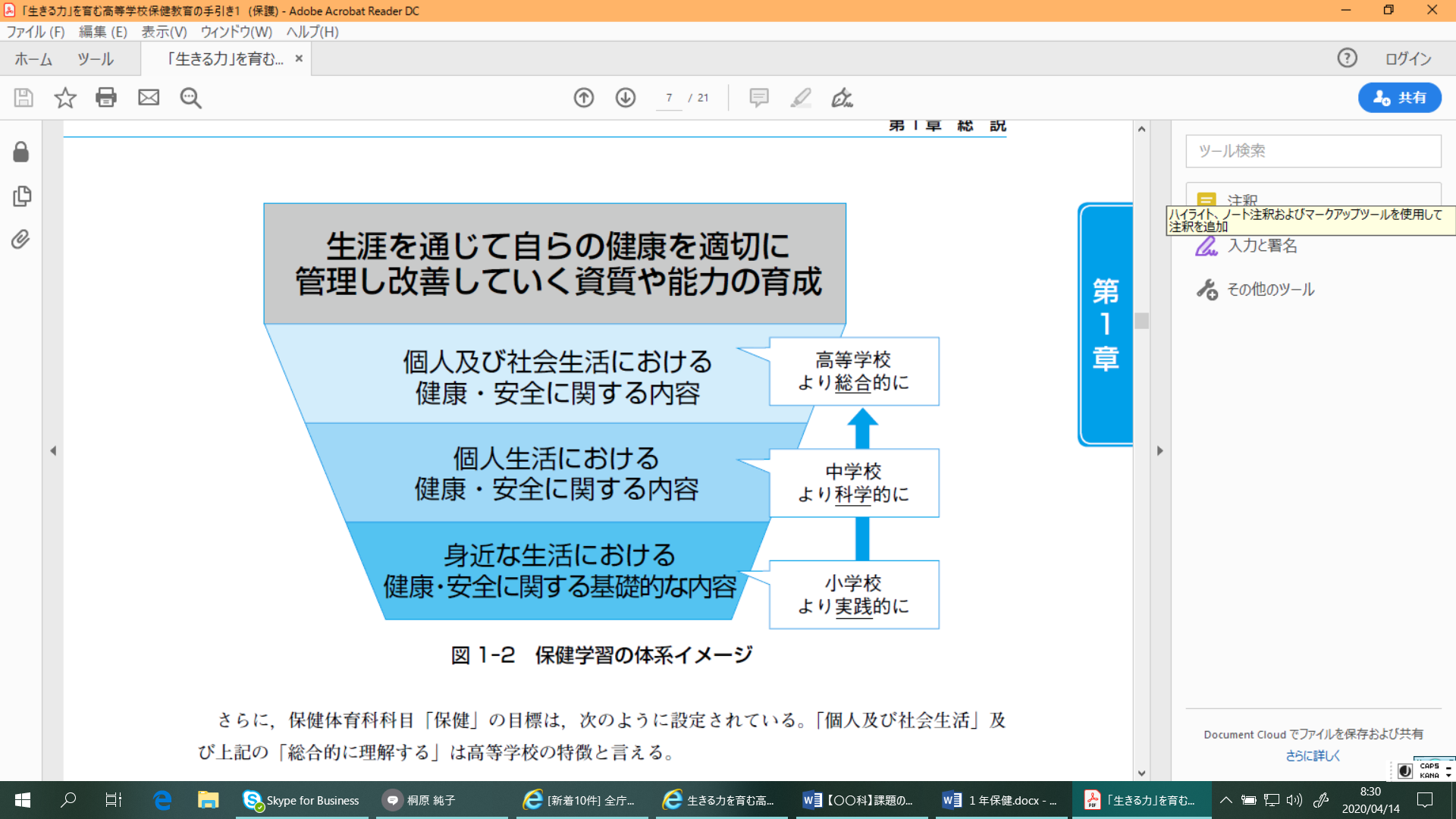 ２　中学校の保健で印象に残っている内容はありますか？？　中学校で学んだ内容を高等学校で改めて勉強することがあります。その時には、高校保健のポイント①、②の視点を忘れずに、授業に取り組んでください。それが、高等学校の保健の「より総合的に」考えることにつながります。